DIY Bubble Blower:Ages: 5-10Materials Needed: Clear plastic cupStrawEqual parts water and liquid dish soap Instructions:Cut a hole at the bottom of the cup big enough for the straw to fitPut ½ tablespoon of water and ½ tablespoon of soap in the bottom of the cup, BELOW the straw holePut the straw through the hole and lower the straw into the soap and blow into the straw to create bubbles!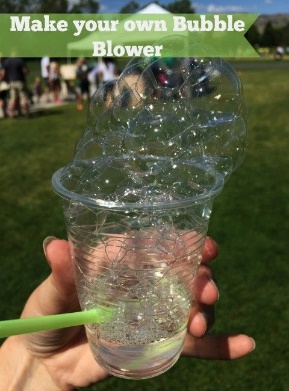 